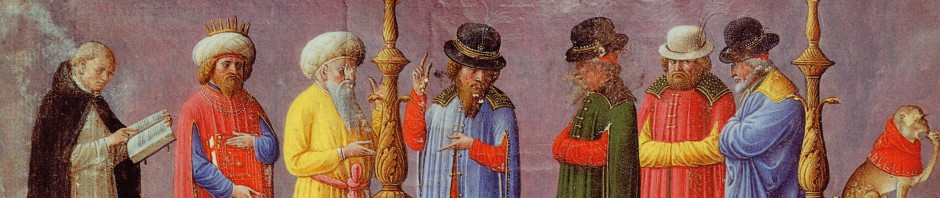 Conférences Pierre Abélard 2016Prof. Christopher D. Schabel(Université de Chypre • Projet ERC-THESIS)Le status de la philosophie occidentale au temps de la Peste Noire : Pierre Ceffons et la mutabilité du passé, le déterminisme du présent et la contingence du futurUniversité Paris-Sorbonne • 12-13-14 mai 20161. Y a-t-il eu des auteurs scolastiques ayant soutenu que Dieu pouvait défaire le passé ?Jeudi 12 mai 2016 • 17h00-19h00 • Sorbonne • Salle des Actes2. Y a-t-il vraiment de la contingence dans l’univers ?Vendredi 13 mai 2016 • 17h00-19h00 • Sorbonne • Salle des Actes3. Le futur connu est-il vraiment contingent ?Samedi 14 mai 2015 • 10h00-12h00 • Sorbonne • Salle des ActesContacts :Pasquale Porro • Directeur du Centre Pierre Abélard • pasquale.porro@paris-sorbonne.frJacob Schmutz • jacob.schmutz@paris-sorbonne.fr 